Jesus, Etc.Jay Bennett, Jeff Tweedy 2001 (recorded by their band, Wilco)or 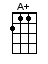 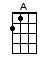 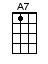 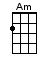 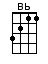 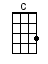 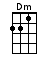 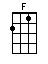 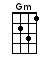 INTRO:  / 1 2 3 4 / [Dm] / [Am] / [Dm] / [Am] /[Dm] / [Am] / [Dm] / [Am] /[Dm] Jesus, don't [Am] cry [Dm] You can re-[Bb]ly on me honey[F] You can com-[Gm]bine anything you [C] want[Dm] I'll be a-[Am]round [Dm] You were [Bb] right about the stars[F] Each [Gm] one is a setting [C] sun [Bb]CHORUS:[F] Tall [A7] buildings [Dm] shake[Aaug] Voices es-[Bb]cape singing sad, sad [F] songs tuned [C] to chords[F] Strung down your [A7] cheeks [Dm] bitter melo-[Aaug]dies [Bb] Turning your orbit a-[F]round [C][Dm] Don't [Am] cry [Dm] You can re-[Bb]ly on me honey[F] You can come [Gm] by any time you [C] want[Dm] I'll be a-[Am]round[Dm] You were [Bb] right about the stars[F] Each [Gm] one is a setting [C] sun [Bb]CHORUS:[F] Tall [A7] buildings [Dm] shake[Aaug] Voices es-[Bb]cape singing sad, sad [F] songs tuned [C] to chords[F] Strung down your [A7] cheeks [Dm] bitter melo-[Aaug]dies [Bb] Turning your orbit a-[F]round [C]BRIDGE:[Bb] Voices [F] whine [Bb] Skyscrapers are [F] scraping to-[C]getherYour [Bb] voice is smoking[F] Last ciga-[A7]rettes are [Dm] all you can [Aaug] get[Bb] Turning your orbit a-[F]round [C][Dm] Our [Am] love [Dm] Our [Bb] love[F] Our [Gm] love is all we [C] have[Dm] Our [Am] love [Dm] Our love is [Bb] all of God's money[F] Every-[Gm]one is a burning [C] sun [Bb]CHORUS:[F] Tall [A7] buildings [Dm] shake[Aaug] Voices es-[Bb]cape singing sad, sad [F] songs tuned [C] to chords[F] Strung down your [A7] cheeks [Dm] bitter melo-[Aaug]dies [Bb] Turning your orbit a-[F]round [C]OUTRO:[Bb] Voices [F] whine [Bb] Skyscrapers are [F] scraping to-[C]getherYour [Bb] voice is smoking[F] Last ciga-[A7]rettes are [Dm] all you can [Aaug] get [Bb] Turning your orbit a-[F]round  [C][Bb] Last cigarettes are [F] all you can get [Bb] Turning your orbit a-[F]round [C][Bb] Last cigarettes are [Am] all you can get [Bb] Turning your orbit a-[F]round or www.bytownukulele.ca